Правительство Российской ФедерацииФедеральное государственное автономное образовательное учреждениеВысшего профессионального образованияНациональный исследовательский университет"Высшая школа экономики"Факультет МенеджментаПрограмма научно-исследовательского семинара "Методология и методика разработки и обоснования стратегических программ маркетинговыхноваций"для направления 080200.68 «Менеджмент»Магистерская программа «Маркетинговые технологии (Технологии стратегического маркетинга, Технологии управления рыночными бренд-системами)»Авторы программы: Новаторов Э.В., к.п.н., профессорКорчагина Е.В., д.э.н., доцентОдобрена на заседании кафедры Менеджмента «	»	2014гЗав. кафедрой Чуланова Г.Ю.Рекомендована секцией УМС [                             } «	»	2014гПредседатель [                     ]Утверждена УС факультета Менеджмента «	»	2014г.Ученый секретарь 	[            ]Санкт-Петербург, 2014Настоящая программа не может быть использована другими подразделениями университета и другими вузами без разрешения кафедры-разработчика программы.1	Область применения и нормативные ссылкиНастоящая программа научно-исследовательского семинара "Методология и методика разработки и обоснования стратегических программ маркетинговых новаций" устанавливает минимальные требования к знаниям и умениям студента и определяет содержание и виды учебных занятий и отчетности.Программа предназначена для преподавателей, ведущих научно-исследовательский семинар, учебных ассистентов и студентов направления 080200.68 «Менеджмент», обучающихся по магистерской программе «Маркетинговые технологии» по специализациям «Технологии стратегического маркетинга», «Технологии управления рыночными бренд-системами».Программа разработана в соответствии с:Образовательным стандартом ФГОС, утвержденным 18 ноября 2009 г., N 636.Образовательной программой направления 080200.68 «Менеджмент» подготовки
магистра.Рабочим учебным планом университета по направлению 080200.68 «Менеджмент» подготовки магистра по программе «Маркетинговые технологии (Технологии стратегического маркетинга)», утвержденным в 2011 г.2.	Цель и задачи научно-исследовательского семинараЦелью научно-исследовательского семинара "Методология и методика разработки и обоснования стратегических программ маркетинговых новаций" является формирование у студентов компетенций и навыков исследовательской работы при подготовке магистерской диссертации. Задачами научно исследовательского семинара являются: обучение студентов навыкам академической работы, проведения научных исследований, подготовки и публикации научных статей, презентации исследовательских результатов и ведения научной дискуссии.3. Компетенции обучающегося, формируемые в результате научно-исследовательского семинараВ результате научно-исследовательского семинара студент должен:Знать:Содержание основных направлений современных исследований в области менеджмента и маркетинга;Правила постановки исследовательской проблемы;Понятийно-категориальный аппарат научных исследований;Правила выдвижения исследовательских гипотез;Способы обоснования исследовательской методологии и методики;Принципы моделирования объекта исследования;Технологии подготовки отчета и презентации результатов научного исследования.Уметь:Самостоятельно работать с научной литературой;Применять теоретические знания для разработки проектов научных исследований;Осуществлять эмпирический и теоретический анализ маркетинговой практики;	Самостоятельно реализовывать исследовательский проект по намеченному плану;Формировать отчет о результатах научного исследования;Составлять, редактировать, и критически оценивать рецензируемые научные тексты;Проводить научные презентации;Иметь навыки (приобрести опыт);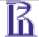 Национальный исследовательский университет «Высшая школа экономики»Программа научно-исследовательского семинара«Методология и методика разработки и обоснования стратегических программ маркетинговых новаций» для направления 080200.68 «Менеджмент» подготовки магистраПроведения самостоятельного научного исследования;Работы со справочной литературой, аналитическими и научными публикациями, базами данных;Поиска, обработки и анализа информации, необходимой для проведения самосто
тельного научного исследования;Составления научных текстов;Подготовки и публичной презентации отчета о результатах научного исследования;Ведения научной дискуссии.В результате научно-исследовательского семинара студент осваивает следующие компетенции:Национальный исследовательский университет «Высшая школа экономики»Программа научно-исследовательского семинара«Методология и методика разработки и обоснования стратегических программ маркетинговых новаций» для направления 080200.68 «Менеджмент» подготовки магистра4    Место научно-исследовательского семинара в структуре образовательной программыНаучно-исследовательский семинар "Методология и методика разработки и обоснования стратегических программ маркетинговых новаций" относится к общенаучному циклу дисциплин и блоку дисциплин, обеспечивающих базовую подготовку магистра программы «Маркетинговые технологии» (специализация «МТ ТСМ, МТ ТУРБС» для направления 080200.68 подготовки магистра.Материал научно-исследовательского семинара базируется на усвоении студентами содержания следующих дисциплин ГОС ВПО: «Маркетинг», «Менеджмент», «Поведение потребителей», «Организационное поведение», «Маркетинговые исследования», «Брендинг», и др.Материал научно-исследовательского семинара имеет универсальный характер и будет использоваться при изучении всех дисциплин в рамках данной магистерской программыДля освоения материалов научно-исследовательского семинара студенты должны владеть следующими знаниями и компетенциями:Способностью развивать свой общекультурный и профессиональный уровень и
самостоятельно осваивать новые методы исследований (ОК-1);Умением использовать современные методы управления корпоративными финансами для решения стратегических задач (ПК-3);Способностью использовать количественные и качественные методы для проведения научных исследований и управления бизнес-процессами (ПК-5);Методами экономического анализа поведения экономических агентов и рынков в
глобальной среде (ПК-6).Национальный исследовательский университет «Высшая школа экономики»Программа научно-исследовательского семинара«Методология и методика разработки и обоснования стратегических программ маркетинговых новаций» для направления 080200.68 «Менеджмент» подготовки магистра5    Тематический план научно-исследовательского семинара2 курс 2013/2014 учебный год (1-4 модуль)Национальный исследовательский университет «Высшая школа экономики»Программа научно-исследовательского семинара«Методология и методика разработки и обоснования стратегических программ маркетинговых новаций» для направления 080200.68 «Менеджмент» подготовки магистра6	Формы контроля знаний студентовОсновной формой контроля знаний студентов является презентация этапов проекта исследовательской работы.6.1     Критерии оценки знаний, навыковДля оценки работы на семинарах, мастер-классах и обсуждении исследовательских проектов используются следующие критерии:Уровень владения знаниями характеризуется:Используемым понятийным аппаратом в области менеджмента и маркетинга;содержанием используемых в исследовательском проекте основных теорий, концепций и современных подходов в области менеджмента и маркетинга;Используемой методологией исследования.Усвоение исследовательских навыков характеризуется способностью:Применять теоретические знания для решения конкретных задач в области анали
за современного маркетинга;Оценить перспективы современного развития маркетинга;Проводить самостоятельную исследовательскую работу в данной области;Теоретически обобщать эмпирические материалы и рецензировать работы коллег;Составлять и редактировать научные тексты.Усвоение навыков публичных деловых и научных коммуникаций оценивается:Гибкостью и тактичностью взаимодействия с другими студентами;Рефлексивной деятельностью;Готовностью к компромиссам для достижения результата;Пониманием и принятием специфики партнеров по диалогу, их интересов, позиций;Самостоятельностью в ситуации выбора и умением нести ответственность за принятое решение.Критерии оценки презентации исследовательского проектаУмение структурировать проблемное пространство, структурная упорядоченность;Глубина и полнота раскрытия сущности темы;Обоснованность исследовательской программы;Методологическая обоснованность проекта;Стиль и грамотность изложения;Доступность, ясность излагаемого материала;Логичность, связность изложения;Культура речи, четкость дикции, темп изложения;Логическая завершённость;Владение мультимедийными технологиями.Оценки по всем формам текущего контроля выставляются по 10-ти балльной шкале.7	Содержание программы научно-исследовательского семинараНа втором году обучения студентов магистратуры научно-исследовательский семинар состоит из трех основных блоков:7Национальный исследовательский университет «Высшая школа экономики»Программа научно-исследовательского семинара«Методология и методика разработки и обоснования стратегических программ маркетинговых новаций» для направления 080200.68 «Менеджмент» подготовки магистра1.	Мероприятия, помогающие студентам выбрать тему их исследовательской (курсовой) работы.  В число таких мероприятий входят лекции, дискуссии и мастер-классы, которые проводят как преподаватели СПб филиала НИУ-ВШЭ, так и приглашенные преподаватели. На
этом этапе занятия посвящены рассмотрению основных направлений современного маркетинга и его наиболее актуальных проблем. Важной частью занятий на первом этапе является знакомство студентов с опытом научной деятельности старших коллег. По завершении первого этапа студенты должны выбрать и утвердить научного руководителя и тему диссертационного исследования.Второй этап предполагает оказание помощи студентам в разработке программы их исследовательских проектов.   На этом этапе занятия посвящаются принципам выстраивания программы исследования, выбору исследовательской техники, подбору литературы, способам получения данных.  На этом этапе студенты приступают к составлению программы исследования и составлению библиографии.Третий этап предполагает оказание помощи студентам в подготовке предварительного вари
анта диссертационной работы. Он посвящен презентациям концепций исследовательских проектов, а затем предварительных вариантов курсовой работы. Каждый студент делает на этом этапе две презентации. В ходе первой он представляет концепцию своего проекта (план исследования) и библиографию. Вторая презентация - это представление предварительного варианта диссертации. Для проведения второй презентации выбирается рецензент из числа
студентов. Также предоставляется отзыв научного руководителя.На втором году обучения студентов магистратуры научно-исследовательский семинар включает следующие блоки:Мероприятия, помогающие студентам выбрать тему их исследовательской работы (магистерской диссертации). В число таких мероприятий входят лекции, дискуссии и мастер-
классы, которые проводят как преподаватели СПб филиала НИУ-ВШЭ, так и приглашенные
преподаватели.  На этом этапе занятия посвящены рассмотрению основных направлений со
временно маркетинга   и его наиболее актуальных проблем. По завершении первого этапа
студенты должны выбрать и утвердить научного руководителя и тему магистерской диссертации.Второй этап предполагает оказание помощи студентам в разработке программы их исследовательских проектов. На этом этапе занятия посвящаются принципам выстраивания программы исследования, выбору исследовательской техники, подбору литературы, способам получения данных.  На этом этапе студенты приступают к составлению программы исследования и составлению библиографии.Третий этап предполагает оказание помощи студентам в подготовке предварительного вари
анта диссертации. Он посвящен презентациям концепций исследовательских проектов, а
затем предварительных вариантов диссертации. Каждый студент делает на этом этапе
две презентации. В ходе первой он представляет концепцию своего проекта (план исследования) и библиографию. Вторая презентация - это представление предварительного варианта магистерской диссертации. Для проведения второй презентации выбирается рецензент из числа студентов. Также предоставляется отзыв научного руководителя.8    Образовательные технологииВ процессе проведения научно-исследовательского семинара используются мультимедиа-презентации, практические занятия строятся с применением метода конкретных ситуаций и включают рассмотрение заданий в мини-группах.Национальный исследовательский университет «Высшая школа экономики»Программа научно-исследовательского семинара«Методология и методика разработки и обоснования стратегических программ маркетинговых новаций» для направления 080200.68 «Менеджмент» подготовки магистра9.    Порядок формирования оценок за работу в научно-исследовательском семинареНакопленная оценка за каждый этап обучения получается в результате учета следующих факторов: посещение занятий и участие в текущих обсуждениях, рецензирование исследовательских проектов и выполнение письменных заданий (включая презентацию проектов исследовательских работ). Студенты на каждом курсе выполняют два вида письменных заданий: описание концепции исследования (план работы) и библиография.Промежуточная оценка за второй год обучения выставляется с применением 10-бальной системы и формируется путем суммирования накопленной оценки и оценки, полученной за презентацию предварительных результатов исследования (курсовой работы или магистерской диссертации)Национальный исследовательский университет «Высшая школа экономики»Программа научно-исследовательского семинара«Методология и методика разработки и обоснования стратегических программ маркетинговых новаций» для направления 080200.68 «Менеджмент» подготовки магистра10. Учебно-методическое и информационное обеспечение дисциплины 10.1   Основная литератураЧерчилль Г.А. Маркетинговые исследования. - СПб., Питер, 2002.Малхотра Н. Маркетинговые исследования и эффективный анализ статистических дан
ных. Пер. с англ. -Киев: ООО «ТИД «ДС», 2002.Галицкий Е.Б. Методы маркетинговых исследований. - М.: Институт Фонда   «обще
ственное мнение», 2004. - 398 с.Количественные методы анализа в маркетинге / Под ред. Т.П. Данько, И.И. Скоробога-
тых. - СПб.: Изд-во «Питер», 2005.Светуньков С.Г. Методы маркетинговых исследований. - СПб., издательство ДНК, 2003.Радаев В.В. 2001. Как организовать и представить исследовательский проект: 75 простых
правил. -М.: ГУ-ВШЭ: ИНФРА-М.Третьяк О. А. Маркетинг: новые ориентиры модели управления. Серия учебников "Учеб
ники экономического факультета МГУ им. М.В. Ломоносова" М.: ИНФРА-М - 403 с.Варго С, Лаш Р. 2006. Развитие доминирующей логики маркетинга. Российский журнал
менеджмента. Том 4, №2, С.73-106.Дойль П., Штерн Ф. Маркетинг-менеджмент и стратегии. - СПб: Питер, 2007 - 544 с.Котлер Ф., Келлер К.Л. Маркетинг-менеджмент. - СПб: Питер, 2009 - 816 с.Ламбен Ж.-Ж. Менеджмент, ориентированный на рынок. Стратегический и операцион
ный маркетинг. - СПб: Питер, 2009 - 800 с.Baines Paul, Chansarkar Bal. Introducing Marketing Research. - John Wiley&Sons, Ltd., 2002.Wilson Alan. Marketing Research: An Integrated Approch.- Prentice Hall, Financial Time
Management, 2002.Rigly Darrell. Management Tools and Trends 2009. Bain&Co10.2 Дополнительная литератураБаранов А. Бонусные программы продвижения товаров и услуг / Под. ред. С. Кар-
ташовой. 2002. URL: <http://www.e-xecutive.ru/publications/aspects/article_1318>.Барлоу Дж., Клаус М. Жалоба как подарок. Обратная связь с клиентом - инстру
мент маркетинговой стратегии. Пер. с англ. М.: ЗАО «Олимп-Бизнес», 2006. URL:
<http://www.e-xecutive.ru/reading/newfolder2921 /arti cl е_3 6 5 7>.Беквит Г. Продавая незримое: Руководство по современному маркетингу услуг.
Пер. с англ. 3-е изд. М.: Альпина Бизнес Букс, 2006. С. 233-247. URL:
<http://www.ecsocman.edu.ru/db/msg/173455.html>.Дойль П. Маркетинг, ориентированный на стоимость. - СПб: Питер, 2001 - 480 с.Копытько Т. Прямой маркетинг — универсальный ключ к лояльности клиентов.
URL: <http://metronomk.ru/file/docs/00000031 .pdf.Корчагина Е.В. Маркетинговые исследования в управлении организацией (учеб
ное пособие). - СПб, Изд-во «ЮТАС». - 2008.Купчинаус Е.С., Семенова Е.И. Факторная модель лояльности клиентов страхо
вой компании // Страховое дело. 2006. №8. С. 54-64. URL: [Integrum];<http://www.sovetnik.ru/pressclip/ more/? id=18169>.Лопатинская И.В. Лояльность как основной показатель удержания потребителей
банковских услуг // Маркетинг в России и за рубежом. 2002. №3. URL: [Integrum]; <http://www.dis.ru/market/arhiv/2002/3/6.html>.10Национальный исследовательский университет «Высшая школа экономики»Программа научно-исследовательского семинара«Методология и методика разработки и обоснования стратегических программ маркетинговых новаций» для направления 080200.68 «Менеджмент» подготовки магистраНоваторов Э. Методика оценки качества банковских услуг // Практический маркетинг. 2001. №10. URL: [Integrum]; <http://www.cfin.ru/press/practical/2001-
10/02.shtml>.Новаторов Э.В. Специфика и особенности аудита маркетинга услуг // Маркетинг
и маркетинговые исследования в России. 2001. № 34 (4). С. 50-59.Стефенсон Р. Маркетинг финансовых услуг / Пер. с англ. В. Ильина и А. Болды-
шевой. Под, общ. ред. Е. Калугина. М.: Вершина, 2007. С. 198-245.10.3 Программные средстваДля успешного освоения дисциплины, студент использует такие программные средства как MS PowerPoint.11. Материально-техническое обеспечение научно-исследовательского семинараДля проведения лекций и практических занятий используется персональный компьютер/ноутбук совместно с мультимедиа-проектором.11КомпетенцияКод по ФГОС /НИУДескрипторы - основные признаки освоения (показатели достижения результата)Формы и методы обучения, способствующие формированию и развитию компетенцииСпособность самостоятельно приобретать и использовать новые знания и уменияОК-3Разработка и презентация плана индивидуального научного исследованияПубличное    обсуждение    на научно -исследовательском семинаре разработанных студентами планов индивидуальных научных исследований и их экспертная оценкаНавыки публичных деловых и научных коммуникацийОК-6Выступление на научно-исследовательском семинаре с презентацией промежуточных и итоговых результатов исследовательского проекта, участие в научной дискуссииПубличное    обсуждение    на научно -исследовательском семинаре   результатов   научных   исследований, их   экспертная оценка, научная дискуссияСпособность использовать количественные и качественные методы для проведения научных исследований и управления бизнес-процессамиПК-5Выступление на дискуссии с обоснованием выбора методологии индивидуального научного исследованияПубличное    обсуждение    на научно -исследовательском семинаре предполагаемой методологии научных исследований, их экспертная оценка, научная дискуссияСпособность обобщать и критически оценивать результаты, полученные отечественными и зарубежными исследователями; выявлять и формулировать актуальные научные проблемыПК-9Формирование обзора отечественных и зарубежных литературных источников по исследовательской проблеме. Формулировка цели и задач индивидуального исследовательского проектаПредставление на научно-исследовательском семинаре обзора отечественных и зарубежных литературных источников по исследовательской проблеме. Публичное обсуждение и экспертная оценка формулировки заявленной цели и задач исследовательского проектаСпособность обосновывать актуальность, теоретическую и практическую значимость избранной темы научного исследованияПК-10Формулировка актуальности, теоретической и практической значимости избранной темы научного исследования.Презентация и обсуждение актуальности, а также заявленной теоретической и практической значимости темы исследования в процессе научной дискуссии.Способность проводить самостоятельные иссле-ПК-11Отчет о результатах индивидуального научного исследования.Публичное обсуждение результатов индивидуального научного исследования.КомпетенцияКод по ФГОС /НИУДескрипторы - основные признаки освоения (показатели достижения результата)Формы и методы обучения, способствующие формированию и развитию компетенциидования в соответствии с разработанной программойСпособность представлять результаты проведенного исследования в виде научного отчета, статьи или докладаПК-12Презентация результатов индивидуального научного исследования в виде научного отчета, статьи или доклада.Доклад о результатах индивидуального научного исследования и его публичное обсуждение в процессе научно дискуссии№Название разделаВсего Всего часовАудиторные часыСамостоятельная работаСеминары1Магистерская диссертация: общая характеристика и требования к выполнению4116252Основные разделы диссертационного исследования4116253Методология исследовательской деятельности: современные исследовательские технологии4116254Подготовка обзора литературы по теме диссертационного исследования4116255Искусство и техника написания научных текстов4116256Презентация и обсуждение предварительных результатов диссертационного исследования4116257Презентация и обсуждение промежуточных и окончательных результатов диссертационного исследования4116258Подведение итогов работы семинара411625Зачет14410Итого342132210